Как обучать ребенка правилам безопасного поведения на дороге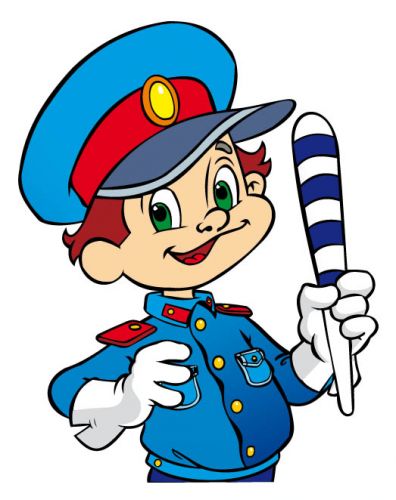 «Помните, что жизнь и безопасность детей на дороге зависит, прежде всего, от нас взрослых. НИКТО НЕ МОЖЕТ ЗАМЕНИТЬ РОДИТЕЛЕЙ ПРИ ОБУЧЕНИИ РЕБЕНКА ДИСЦИПЛИНИРОВАННОМУ ПОВЕДЕНИЮ НА УЛИЦЕ, СОБЛЮДЕНИЮ ИМ ПРАВИЛ БЕЗОПАСНОСТИ! Все понятия правил поведения на дороге ребенок усвоит более прочно, если знакомить его с Правилами дорожного движения систематически, ненавязчиво, используя ситуацию на улице, во дворе, на дороге. НИКОГДА НЕ НАРУШАЙТЕ ПРАВИЛА ДОРОЖНОГО ДВИЖЕНИЯ! ПОМНИТЕ! Ребенок учится законам улицы, беря пример с Вас - родителей! Практическое обучение детей наблюдению за дорожной ситуацией должно проводиться родителями с первых совместных прогулок на улице. Многократное наблюдение ситуаций и тренировка движений помогут привить детям необходимые навыки безопасного поведения на использовать путь в детский сад и обратно. улице. Весьма удобно для этих целей использовать путь в детский сад и обратно. РОДИТЕЛЯМ НЕОБХОДИМО:• Знать, где проводят свободное время их дети;• Постоянно контролировать поведение детей во время игры во дворе, жилой зоне, движения по тротуару;• Крепко держать детей за руку при переходе дорог с интенсивными движением и разъяснять им правила безопасного поведения в улично-дорожной сети;• Обеспечить наличие на одежде и аксессуарах детей светоотражающих элементов;• Помнить о личной ответственности за поведение своих детей. Памятка для родителей- водителей «Правила перевозки детей в автомобиле».Если вы сами пристегиваетесь ремнями безопасности, то ребенок, глядя на вас, привыкает автоматически пристегиваться. Ремень должен быть отрегулирован по росту ребенка, следите, чтобы он был на уровне шеи. Дети до 12 лет должны сидеть в специальном удерживающем устройстве (кресле) .Учите ребенка выходить правильно из автомобиля через правую дверь, которая находится со стороны тротуара. Памятка для родителей «Причины детского дорожно-транспортного травматизма».1. Переход дороги в неположенном месте, перед близко идущем транспортом. 2. Игры на проезжей части и возле нее. 3. Катание на велосипеде, роликах, других самокатных средств по проезжей части дороги. 4. Невнимание к сигналам светофора. Переход проезжей части на красный или желтый свет светофора. 5. Выход на проезжую часть из-за стоящих машин, сооружений, зеленых насаждений. 6. Неправильный выбор места перехода дороги при высадки из маршрутного транспорта. 7. Незнание правил перехода перекрестка. 8. Хождение по проезжей части при наличии тротуара. 9. Бегство от опасности в потоке движущего транспорта. Соблюдайте Правила дорожного движения! Учите детей правилам, внимательному и правильному поведению на дорогах. Берегите своих детей! Памятка для родителей «Правила поведения на остановках маршрутного транспорта».• Приучайте ребенка внимательно вести себя на улице, в том числе и на остановках общественного транспорта. Подходите к остановке, крепко держа ребенка за руку, т. к. дети любят выглядывать, или выбегать на проезжую часть (чтобы посмотреть не едет ли ли нужный транспорт) .• При посадке в транспорт пропускайте ребенка вперед, а при высадке выходите первыми. • Переходите улицу только на пешеходных переходах. Если нет поблизости пешеходного перехода, дождитесь, когда транспорт отъедет подальше, и переходите дорогу в том месте, где она просматривается в обе стороны. Совместная работа образовательного учреждения и семьи успешна в условиях активного участия родителей в профилактических мероприятиях по безопасности жизнедеятельности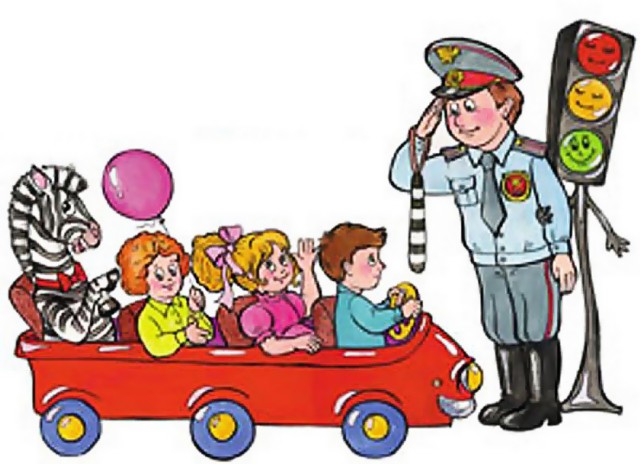 